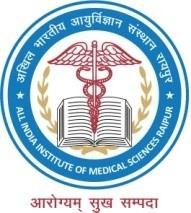 WORKSHOP REGISTRATION FORMMolecular Diagnosis of Human Viral Infectious Diseases(Please fill the form and send its scanned copy)Name 		Male		FemaleQualification  	Address  	Email Address  	Contact No  	Current Designation  	Name of Institute/college/laboratory 	WORKSHOP REGISTRATION FEES:	INR 8000=00 (Eight thousand rupees only)Account Name: Molecular Diagnostic Workshop 2019; Account No.: 936320110000295.Bank: Bank of India (BOI), Tatibandh branch, RaipurIFSC code: BKID0009363; MICR code: 492013010Mode of payment:	NEFT 	RTGS 	DD Details of payment:  	Date:Place:The Registration form must be accompanied by:1.	Brief CV of the candidateSignatureThe accommodation will be provided on request by the selected candidates on payment basis in nearby hotels